Branded Content Brief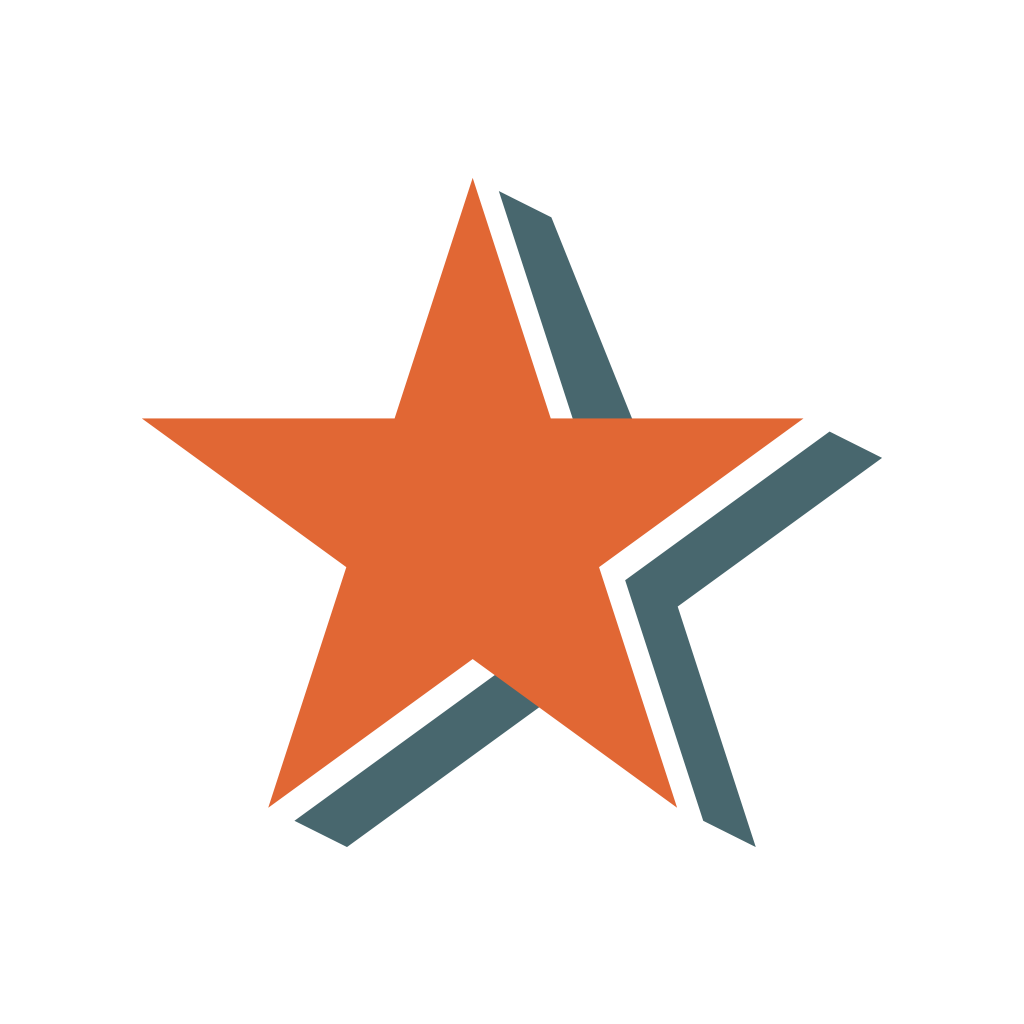 Yêu cầu Sản xuất Nội dungKhách hàng vui lòng điền đầy đủ thông tin để được báo giá và tư vấn cụ thể.Những đề mục có dấu * là bắt buộc.1. Thông tin Sơ bộ2. Thông tin viết bàiLưu ý:
- Sau khi gửi outline, nếu khách hàng huỷ bài thì sẽ thanh toán phí outline là 50% phí viết.
- Ngay sau khi outline được confirm, Brands Vietnam sẽ bắt đầu viết bài.
- Trong vòng 01 ngày sau khi confirm outline, nếu khách hàng muốn thay đổi nội dung outline, Brands Vietnam sẽ hỗ trợ chỉnh sửa 01 lần. Lần chỉnh sửa này không nhiều hơn 30% nội dung trong outline cũ. Nếu sửa trên 30%, khách hàng trả thêm 50% phí viết bài.
- Khách hàng có tối đa 3 lần chỉnh sửa bài viết để có được nội dung như ý. Bước này nhanh hay chậm rất tuỳ thuộc vào quy trình phê duyệt từ phía Khách hàng, cũng như khối lượng nội dung cần chỉnh sửa. Khách hàng được yêu cầu gửi bổ sung tất cả hình ảnh và chất liệu liên quan cho bài viết.
- Việc sửa outline chắc chắn sẽ ảnh hưởng đến timeline của bài. Khách hàng cần chấp nhận có bài trễ hơn so với timeline ban đầu.★© 2018 BRANDS Vietnam. Branded Content Brief Form | Version: 2.1 | Updated: 19/02/19 | By: Nghi NGUYENBrand / Client:[Điền ở đây]Booking Agency:[Điền ở đây]Category / Segment:Ngành hàng hoặc Phân khúc[Điền ở đây]Key Contact *:Tên người liên hệ chính, chưc vụ, email và điện thoại[Cần phải có]Thông tin xuất hoá đơn *:Vui lòng điền thông tin đầy đủ và chính xác[Tên người đại diện trên hợp đồng][Tên công ty][Địa chỉ ĐKKD][Mã số thuế][Địa chỉ văn phòng gửi nhận giấy tờ]Background InfoGiới thiệu sơ lược về thương hiệu, sản phẩm, dịch vụ, trong trường hợp đây là một ngành hàng mới[Điền ở đây]Brand Target Audience *:Đối tượng người dùng mục tiêu của thương hiệu[Cần phải có. Nhân khẩu học? Thái độ & Hành vi?]Reader Target Audience:Nhóm độc giả mục tiêu của bài viết (nếu có khác biệt)[Điền ở đây]Việc phân biệt Đối tượng mục tiêu với Độc giả mục tiêu giúp bài viết có hướng tiếp cận rõ ràng hơn. Ví dụ, một bài viết về chủ đề “Tiếp thị Âm nhạc cho Doanh nghiệp” có thể có đối tượng không chỉ là người làm ở bộ phận Marketing, mà còn có thể viết hướng tới bộ phận HR, PR / Truyền thông Nội bộ, hoặc cấp điều hành.Việc phân biệt Đối tượng mục tiêu với Độc giả mục tiêu giúp bài viết có hướng tiếp cận rõ ràng hơn. Ví dụ, một bài viết về chủ đề “Tiếp thị Âm nhạc cho Doanh nghiệp” có thể có đối tượng không chỉ là người làm ở bộ phận Marketing, mà còn có thể viết hướng tới bộ phận HR, PR / Truyền thông Nội bộ, hoặc cấp điều hành.Mục tiêu của bài viết *:(1) Quảng bá chiến dịch (2) Quảng bá thương hiệu (3) Quảng bá sản phẩm (4) Khác (tuyển dụng, bán hàng, khuyến khích tương tác…)[Cần phải có]01 Key Message *:Một thông điệp chủ đạo cần được truyền tải qua bài viết[Cần phải có]03 Key Points:Tối đa 3 ý chính mà bài viết cần truyền tải để thuyết phục[Điền ở đây]1-3 Điểm khác biệt *:Điểm khác biệt của sản phẩm/ dịch vụ này so với các sản phẩm khác trên thị trường và lợi ích mang lại cho KH?[Cần phải có]Content Types *:Đánh dấu chọn một hoặc nhiều dạng bài cần sản xuất trong chiến dịch[   ] Press Release: Thông cáo báo chí chính thống[   ] Advertorial: Giới thiệu chi tiết sản phẩm dịch vụ, đánh giá, nhận định sản phẩm, công bố chi tiết thông tin chiến dịch [   ] Executive Interview: Phỏng vấn nhân sự cấp cao của thương hiệu[   ] Campaign Case-study: tổng hợp và phân tích toàn diện chiến dịch marketing, dàn trang đặc biệt, nhiều mediaReference Materials*:Link bài trên Brands Vietnam mà bài outcome sẽ tương tự Link đến những bài viết tham khảo: bài kiểu mẫu, bài nguồn nước ngoài, bài số liệu, bài đã đăng trước đây, bài của đối thủ[Cần phải có]Number of Articles:Tổng số bài cần viết[Điền ở đây]Expected Publishing Date *:Ngày đăng dự kiến cần cách ngày hoàn thành brief này tối thiểu 7 ngày làm việc. Tại sao?[Cần phải có]Brand Guidelines:Vui lòng chia sẻ link những tài liệu định hướng sử dụng, hướng dẫn phong cách thương hiệu[Link]Once completed, please email to media@brvn.net for quotation and further inquiries.Sau khi hoàn thành, vui lòng gửi brief này về media@brvn.net để được báo giá và tư vấn cụ thể.Once completed, please email to media@brvn.net for quotation and further inquiries.Sau khi hoàn thành, vui lòng gửi brief này về media@brvn.net để được báo giá và tư vấn cụ thể.